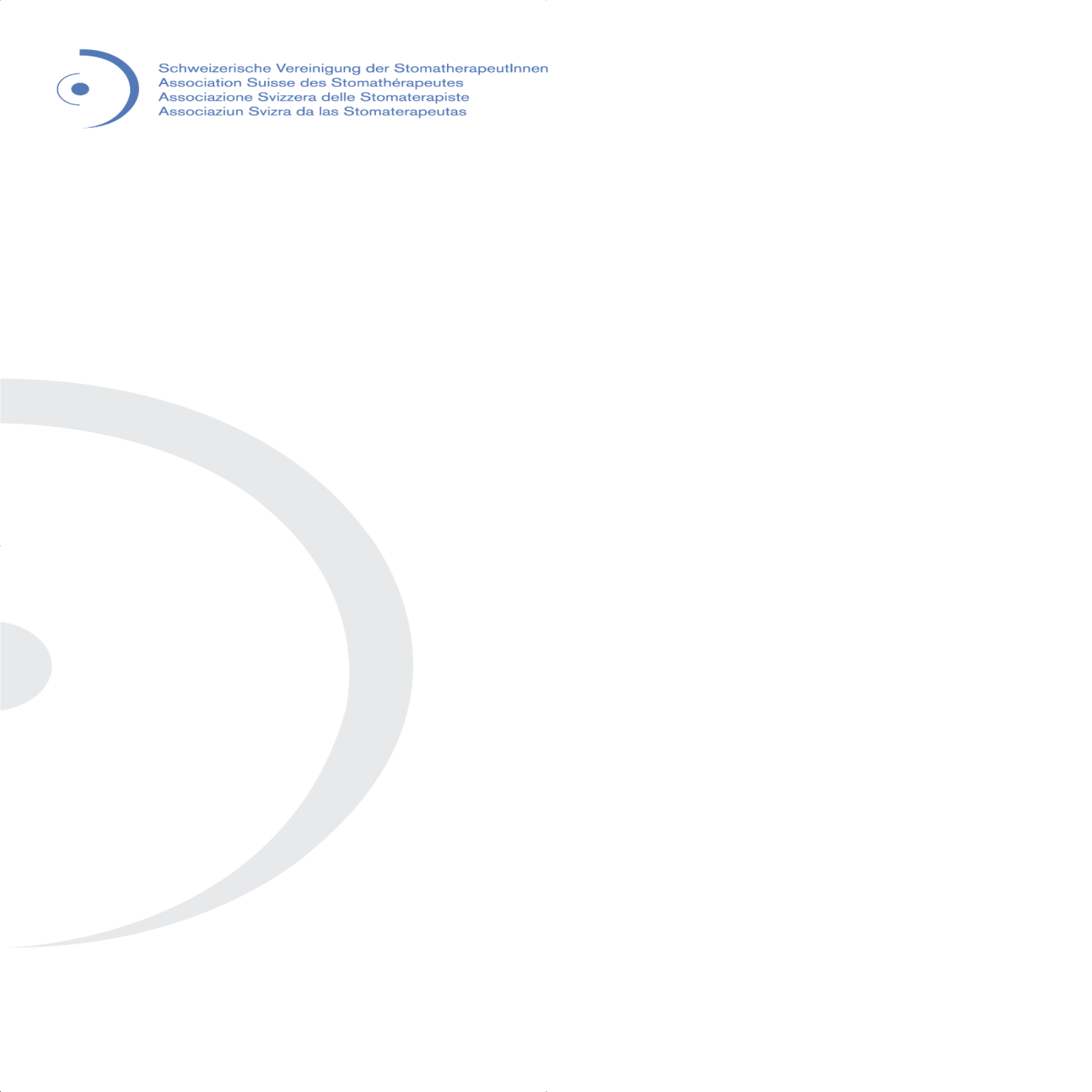 ASSEMBLEE GENERALE DU 1er SEPTEMBRE 2021RAPPORT ANNUEL DE LA PRESIDENTE ET DE LA VICE-PRESIDENTEEn raison des conditions sanitaires que nous vivons depuis une année et demi, nous n’avons pas pu nous rencontrer en présentiel en 2020. Nous sommes soulagées et heureuses de pouvoir vous accueillir pour notre AG, nos journées de formation et notre diner de gala pour fêter les 30 ans de notre association.Les visioconférences permettent de garder le contact et de poursuivre les activités mais cela ne remplace pas les échanges chaleureux et enrichissant que nous avons lors de nos rencontres. Nous allons vous présenter les activités et les projets du comité qui ont pu être poursuivis même si certains ont été ralentis par la pandémie.GénéralitésLe comité s’est réuni 4 fois depuis la dernière assemblée générale, nos séances se sont faites par visioconférence. La composition du comité est la suivante :Jolanda Baumann : présidenteNathalie Mangin : vice-présidente.Fatima Ghulam : secrétariat et gestion des adresses des membresVirginie Vieille : représentante du groupe de travail StatistiquesJacqueline Metzger : représentante du groupe de travail Formation continueCristina Treter : représentante du Tessin. Elle a pris sa retraite l’année passée et quitte le comité. Elle était membre du comité depuis 2013. Nous l’avons remerciée chaleureusement pour toute son implication au sein de l’ASS. Cristina a trouvé une remplaçante, il s’agit de Veronica Grippaldi que nous proposerons d’élire au point 10 de l’OJ.Maja Stöcklin : gestion des liens avec les firmes et caissièreA ce jour, l’ASS compte 179 membres.Groupe de travail Formation continueLe groupe a mis tout en œuvre pour reporter et adapter les journées de formation et les festivités pour les 30 ans de l’association que nous avions dû annuler en 2020. Il a une nouvelle fois préparé́ un programme à la fois varié et passionnant.Nous remercions vivement Laurent Chabal qui quitte le groupe pour se consacrer à la présidence du WCET. Nous lui adressons toutes nos félicitations.Nos journées de formation sont soutenues financièrement par nos sponsors. Nous remercions cordialement les firmes et les fournisseurs pour leur précieuse contribution et nous nous réjouissons de pouvoir fêter notre jubilé avec eux ce soir. Groupe de travail StatistiquesMerci à tous ceux qui ont transmis au groupe leurs statistiques de 2020, ceci est très important pour l’association. Ces chiffres permettent également de défendre notre spécialité au niveau politique ou auprès de nos employeurs.SBK/ASINous avons toujours une très bonne collaboration avec l’ASI. Nous suivons ses activités et ses projets.En 2020, Jolanda a participé à une des deux conférences des présidentes de l’ASI. Nous n’avons malheureusement pas pu participer à la 2ème. C’est juste ? oui Lors de l’Assemblée des délégués, nos 3 déléguées, Angelica Moor, Carla Civelli et Laurence Balet représentent notre association. Site WEB A l’occasion du jubilé de l’ASS, la firme BBraun nous offre un nouveau site internet. Celui-ci sera présenté au point 15 de l’AG ? oui Nous remercions Ghislaine Anfossi qui continuera à gérer la partie francophone du site. Nous sommes toujours à la recherche d’une personne pour la partie alémanique.Comme chaque année, nous vous demandons de nous transmettre les documents que vous souhaiteriez mettre sur le site, afin que celui-ci soit attractif. Ce site doit permettre le partage d’informations, de connaissances et d’expériences.Pour rappel, tous les documents des AG sont disponibles sur le site.Comptabilité :Nous poursuivons notre collaboration avec Monika Friedrich pour la comptabilité de l’association. Maja Stöcklin participe également à la comptabilité. Elle contrôle les versements effectués par les membres de l’ASS et les firmes. Sponsors :Chaque année, le comité organise une rencontre avec les sponsors. Celle-ci a eu lieu en juin en visioconférence. Les firmes sont toujours très satisfaites de la collaboration avec le comité et l’ensemble des stomthérapeutes.Nous les remercions pour leur soutien financier.Cette année c’est la maison ??? qui nous soutient avec CHF 1'000.- pour nos frais de traduction.  Ces versements n’existent plus : les firmes désirent donner en une fois un plus grand montant, au lieu de donner plusieurs fois des petites tranchesCours certificat en soin des stomies, continences et plaies au Careum à AarauLe module stomie et fistule est prolongé d’un demi jour de présence et une journée d’entrainement en plus. Les critères de la thèse finale ont été adapté. Einseignants du cours de post-diplômes stomie- et fistules sont : Angelica Moor, Carla Civelli, Melanie Krähenbühl et Jolanda BaumannProjets du Comité :Le profil des stomathérapeutes que nous avons mis à jour est en cours de traduction. Il sera disponible sur le site web de l’association.Le comité va débuter les démarches pour que la formation du Careum soit reconnue par le WCET.Jolanda a eu de nombreuses séances pour que l’ASS puis utiliser e-log. Nous reviendrons sur ce sujet au point 11 de l’AG.Nous remercions les membres du comité et des différents groupes de travail, ainsi que les délégués qui représentent l’association pour leur engagement et leur travail. Nous rappelons que les membres qui participent à des activités de l’association ont le droit à une indemnité de 40 CHF pour la participation à une séance (si cela est effectué sur le temps personnel) et au remboursement des frais de déplacement. Nous espérons que vous apprécierez les 2 jours que nous allons passer à Nottwil. Nous vous souhaitons de belles retrouvailles, une bonne formation et une belle soirée ce soir.